Department of Treaty, Aboriginal & Torres Strait Islander Partnerships, Communities, and the ArtsCommunity Recovery Hotline	1800 173 349General Enquiries	………………………………13 74 68General Support Australian Red Cross	1800 733 276Gambling Help Line	1800 858 858Seniors Enquiry Line	1300 135 500St Vincent de Paul	1800 846 643The Salvation Army (Assessment Line)	1300 371 288Accommodation Homeless Hotline	1800 474 753Tenants Queensland	1300 744 263Employment / Income Bowen Financial Resilience Service	4786 4158Centrelink Australian Apprenticeships	13 36 33Centrelink Employment Services	13 28 50Employment Services Information	1800 464 800Family Assistance Office	13 61 50Job Seeker Hotline	13 62 68Medicare – General Enquiries	13 20 11National Debt Helpline	1800 007 007Older Australians Line	13 23 00Services Australia Information Services	13 24 68 Legal & Advocacy Australian Financial Complaints Authority..1800 367 678Basic Rights Queensland…………………..1800 358 511Commonwealth Ombudsman	………………1300 362 072Energy & Water Ombudsman	………………1800 662 837Insurance Council Australia……………......1300 728 228Legal Aid Queensland	……………………...1300 651 188Office of Fair Trading	……………………………..13 74 68Residential Tenancies Authority………......1300 366 311Telecommunications Industry Ombudsman		1800 062 058Business / Primary ProducerDepartment Agriculture & Fisheries	13 25 23Queensland Rural & Industry Development Authority	1800 623 946Health / Mental Health Australian Red Cross	1300 554 419Beyond Blue Info Line	1300 224 636Community Mental Health	4913 3200DV Connect Mensline	1800 600 626DV Connect Womensline	1800 811 811Family and Child Connect	13 32 64Kid’s Help Line	1800 551 800Lifeline Telephone Counselling	13 11 14Mensline Australia	1300 789 978Parentline	1300 301 300Pregnancy Help Australia Ltd	1300 792 798Queensland Health – 13HEALTH	13 43 25 84Relationships Australia	1300 364 277Local Support AgenciesRockhampton Region / Livingstone ShireMaterial Goods & Emergency Relief Anglicare Central Queensland	4837 5300Salvation Army Welfare line	13 72 58 St Vincent de Paul	1800 846 643Accommodation Anglicare CQ - Homelessness Program..	1300 769 814Ozcare – Homelessness Early Intervention..4937 4219 Family Support and Advisory Services Centacare	1300 523 985 Darumbal Community Youth Services	4922 6180Helem Yumbah Healing Centre	4931 8600 Ozcare	1800 692 273 Red Cross	4922 8056Roseberry Community Services	4923 7700UnitingCare - Community Rural Family Support		4930 7300Central Highlands RegionMaterial Goods & Emergency Relief CTM Community Support Network Links
Capella	4984 9526Tieri	0491 276 264Middlemount	0491 276 259Emerald Neighbourhood Centre	4982 1696Accommodation AnglicareCQ 
Blackwater	4982 6535Emerald	4982 4062Council ContactsCentral Highlands Regional Council	1300 242 686Emergency Management Dashboard http://beprepared.chrc.qld.gov.au Livingstone Shire Council 4913 5000 or 1300 790 919 Disaster Dashboard https://disaster.livingstone.qld.gov.au/                            Rockhampton Regional Council		4932 9000 or 1300 22 55 77 Emergency Dashboard                           https://emergency.rockhamptonregion.qld.gov.au/ Woorabinda Aboriginal Shire Council	4925 9800 Other SupportAnimal Welfare League Queensland	5509 9000Crime Stoppers Australia	1800 333 000Disability and Community Care	13 74 68Elder Abuse Helpline	1300 651 192Energex - Emergency (24/7)	13 19 62Energex – General Enquiries	13 12 53Ergon Energy – Customer Service	13 10 46Life Threatening Emergencies (24/7)	13 16 70NDIS	1800 800 110Optus – Customer Service	13 39 37Origin Energy and Gas	13 24 61Poisons Information Centre	13 11 26Policelink	131 444Qld Community Support Scheme	1800 600 300RSPCA	1300 264 625SES Flood / Storm Emergency	13 25 00Telephone Interpreting Service	13 14 50Telstra - Crowd Support	13 22 00Commonwealth Government assistance Australian Government information on help available in an emergency  www.humanservices.gov.au/customer/themes/help-in-an-emergencyFurther information is available at https://www.qld.gov.au/community/disasters-emergencies/recovery-after-disaster or by phoning the Community Recovery Hotline 1800 173 349.Follow us on Facebook @RecoveryQLD 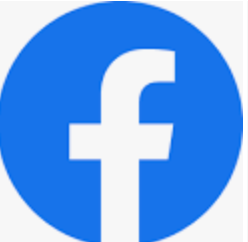 Useful LinksQLD Government Disaster Management Website This website contains warning and alerts, get ready information, and key contacts for disasters and emergencies www.disaster.qld.gov.auCurrent disasters Information about current disasters in Queensland and activated areas www.qld.gov.au/community/disasters-emergencies/current-disasters/Support Information about financial, business, and personal and family support available to people affected by a disaster www.qld.gov.au/community/disasters-emergencies/supportRecovery after a disaster Information about cleaning up, making an insurance claim, replacing documents, and volunteering www.qld.gov.au/community/disasters-emergencies/recovery-after-disasterManaging stress after a disaster Information about managing stress, including symptoms, coping methods, and how to access help www.qld.gov.au/community/disasters-emergencies/managing-stressFamily relationships after a disaster  Information about family relationships after a disaster, the effects, and how to access help www.qld.gov.au/community/disasters-emergencies/family-relationships          My Useful Contacts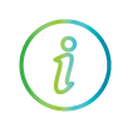 